
SPISAK SUDSKIH TUMAČA ZA GRAD ARANĐELOVAC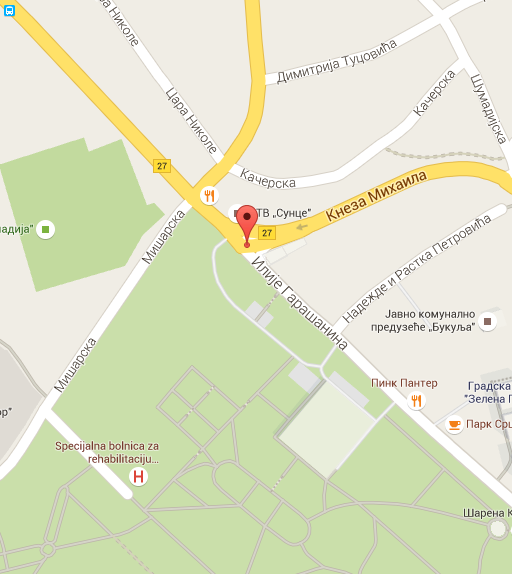 Sudski tumač za engleski jezik Aranđelovac
Sudski tumač za hebrejski jezik Aranđelovac
Sudski tumač za nemački jezik Aranđelovac
Sudski tumač za persijski jezik Aranđelovac
Sudski tumač za francuski jezik Aranđelovac
Sudski tumač za hrvatski jezik Aranđelovac
Sudski tumač za italijanski jezik Aranđelovac
Sudski tumač za japanski jezik Aranđelovac
Sudski tumač za ruski jezik Aranđelovac
Sudski tumač za latinski jezik Aranđelovac
Sudski tumač za norveški jezik Aranđelovac
Sudski tumač za mađarski jezik Aranđelovac
Sudski tumač za švedski jezik Aranđelovac
Sudski tumač za makedonski jezik Aranđelovac
Sudski tumač za španski jezik Aranđelovac
Sudski tumač za pakistanski jezik Aranđelovac
Sudski tumač za kineski jezik Aranđelovac
Sudski tumač za znakovni jezik AranđelovacSudski tumač za bosanski jezik Aranđelovac
Sudski tumač za poljski jezik Aranđelovac
Sudski tumač za arapski jezik Aranđelovac
Sudski tumač za portugalski jezik Aranđelovac
Sudski tumač za albanski jezik Aranđelovac
Sudski tumač za romski jezik Aranđelovac
Sudski tumač za belgijski jezik Aranđelovac
Sudski tumač za rumunski jezik Aranđelovac
Sudski tumač za bugarski jezik Aranđelovac
Sudski tumač za slovački jezik Aranđelovac
Sudski tumač za češki jezik Aranđelovac
Sudski tumač za slovenački jezik Aranđelovac
Sudski tumač za danski jezik Aranđelovac
Sudski tumač za turski jezik Aranđelovac
Sudski tumač za finski jezik Aranđelovac
Sudski tumač za ukrajinski jezik Aranđelovac
Sudski tumač za grčki jezik Aranđelovac
Sudski tumač za holandski jezik Aranđelovac
Sudski tumač za korejski jezik Aranđelovac
Sudski tumač za estonski jezik AranđelovacLokacijaul. Kneza Mihaila bb, 34300 AranđelovacInternetakademijaoxford.comTelefon069/4 – 5555 - 84Radno vreme8:00 AM – 4:00 PM
9:00 AM – 2:00 PM (Subotom)